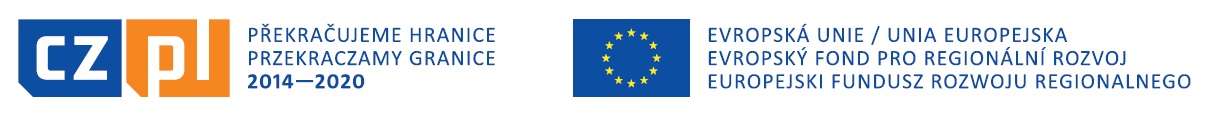 SM.271.00005.2022Zapytanie ofertowe na realizację zadania pn. „Zakup sprzętu na potrzeby stworzenia multimedialnej komórki w Urzędzie Miasta Jastrzębie-Zdrój”Organizator postępowania: Jastrzębie-Zdrój miasto na prawach powiatu, Wydział Straż Miejska, Zarządzanie Kryzysowe i Sprawy Obronne, Al. Piłsudskiego 60,        44-335 Jastrzębie-Zdrój, tel. 32 47 85 300 lub 32 47 85 309.Opis przedmiotu zamówienia: Projektor laserowy 4K- minimalna jasność 4000 lumen,- kontrast min. 250000:1,- krótki rzut umożliwiający uzyskanie obrazu o przekątnej min. 65”-130”,- możliwość pionowego przesunięcia obrazu,- komunikacja bezprzewodowa wi-fi,- bluetooth,- technologia interpolacji obrazu,- zestaw montażowy.Ekran projekcyjny- obudowa aluminiowa,- szerokość powierzchni projekcyjnej min. 180 – 300 cm,- formaty obrazu 1:1, 4:3, 16:9, 16:10 lub inny na zamówienie,- sterowanie pilotem,- wbudowany lub zewnętrzny.Termin wykonania zamówienia: 30 dni od daty podpisania umowy.Opis kryteriów oceny ofert, ich znaczenie oraz sposób oceny: 100% cena.Termin składania ofert: do dnia 05.04.2022  r. godz. 11:00.Oferty należy złożyć w formie elektronicznej za pomocą platformy zakupowej OpenNexus.Organizator postępowania zastrzega sobie możliwość unieważnienia postępowania bez podania przyczyny.